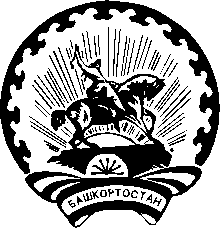  Р Е Ш Е Н И Ег. ИшимбайО применении технологии изготовления протоколов участковых избирательных комиссий об итогах голосования с машиночитаемым кодом и ускоренного ввода данных протоколов участковых избирательных комиссий об итогах голосования в Государственную автоматизированную систему Российской Федерации «Выборы» с использованием машиночитаемого кода при проведении выборов депутатов представительных органов местного самоуправления на территории муниципального района Ишимбайский район Республики Башкортостан, назначенныхна 19 сентября 2021 годаРуководствуясь постановлениями Центральной избирательной комиссии Российской Федерации от 15 февраля 2017 г. № 74/667-7 «О применении технологии изготовления протоколов участковых избирательных комиссий об итогах голосования с машиночитаемым кодом и ускоренного ввода данных протоколов участковых избирательных комиссий об итогах голосования в Государственную автоматизированную систему Российской Федерации «Выборы» с использованием машиночитаемого кода» и от 16 июня №10/83-8 «О применении технологии изготовления протоколов участковых комиссий об итогах голосования с машиночитаемым кодом и ускоренного ввода данных протоколов участковых комиссий об итогах голосования в Государственную автоматизированную систему Российской Федерации «Выборы» с использованием машиночитаемого кода при проведении выборов депутатов Государственной Думы Федерального Собрания Российской Федерации восьмого созыва», территориальная избирательная комиссия муниципального района Ишимбайский район Республики Башкортостан решила:1. Использовать технологию изготовления протоколов участковых избирательных комиссий об итогах голосования с машиночитаемым кодом и ускоренного ввода данных протоколов участковых избирательных комиссий об итогах голосования в Государственную автоматизированную систему Российской Федерации «Выборы» с использованием машиночитаемого кода (далее – Технология) при проведении выборов депутатов представительных органов местного самоуправления на территории муниципального района Ишимбайский район Республики Башкортостан, назначенных на 19 сентября 2021 года (приложение).2. Поручить участковым избирательным комиссиям организовать работу по использованию Технологии в соответствии с Порядком применения Технологии, утвержденным постановлением Центральной избирательной комиссии Российской Федерации от 15 февраля 2017 г. № 74/667-7.3. Поручить системному администратору территориальной избирательной комиссии муниципального района Ишимбайский район Республики Башкортостан Лопухову А.Е. осуществлять организационную и методическую помощь участковым избирательным комиссиям в вопросах применения Технологии и общий контроль за использованием Технологии. 4. Направить настоящее решение в Центральную избирательную комиссию Республики Башкортостан, участковым избирательным комиссиям и разместить на сайте территориальной избирательной комиссии в сети Интернет. 5. Контроль за исполнением настоящего решения возложить на председателя территориальной избирательной комиссии муниципального района Ишимбайский район Республики Башкортостан Хасанова И.Р.Председатель                                                                                       И.Р. ХасановСекретарь                                                                                       Н.Ф. ЧернышоваПриложение к решению территориальной избирательнойкомиссии муниципального района Ишимбайский районРеспублики Башкортостанот 19 июля 2021 г. № 26/3-5ПЕРЕЧЕНЬучастковых избирательных комиссий, на которых при проведении выборов депутатов представительных органов местного самоуправления, назначенных на 19 сентября 2021 года, применяется технология изготовления протоколов участковых избирательных комиссий об итогах голосования с машиночитаемым кодом и ускоренного ввода данных протоколов участковых избирательных комиссий об итогах голосования в Государственную автоматизированную систему Российской Федерации «Выборы»территориальная избирательная комиссия муниципального района ишимбайский район республики башкортостан БАШҠОРТОСТАН РЕСПУБЛИКАҺЫ ишембай районы муниципаль РАЙОНЫНЫҢ ТЕРРИТОРИАЛЬ ҺАЙЛАУ КОМИССИЯҺЫ 19 июля 2021 года№ 26/3-5№№п/пНаименование комиссииНаименование выборов1Участковые избирательные комиссии избирательных участков №№ 2121, 2122, 2123, 2147Дополнительные выборы депутата Совета муниципального района Ишимбайский район Республики Башкортостан по избирательному округу №72Участковые избирательные комиссии избирательных участков №№ 2134, 3466, 2135Дополнительные выборы депутатов Совета городского поселения город Ишимбай муниципального района Ишимбайский район Республики Башкортостан по избирательным округам №10, №113Участковая избирательная комиссия избирательного участка № 2168Дополнительные выборы депутата Совета сельского поселения Кулгунинский сельсовет муниципального района Ишимбайский район Республики Башкортостан по избирательным округам №6, №84Участковая избирательная комиссия избирательного участка № 2167Дополнительные выборы депутата Совета сельского поселения Макаровский сельсовет муниципального района Ишимбайский район Республики Башкортостан по избирательному округу №55Участковая избирательная комиссия избирательного участка № 2162Дополнительные выборы депутата Совета сельского поселения Янурусовский сельсовет муниципального района Ишимбайский район Республики Башкортостан по избирательному округу №10